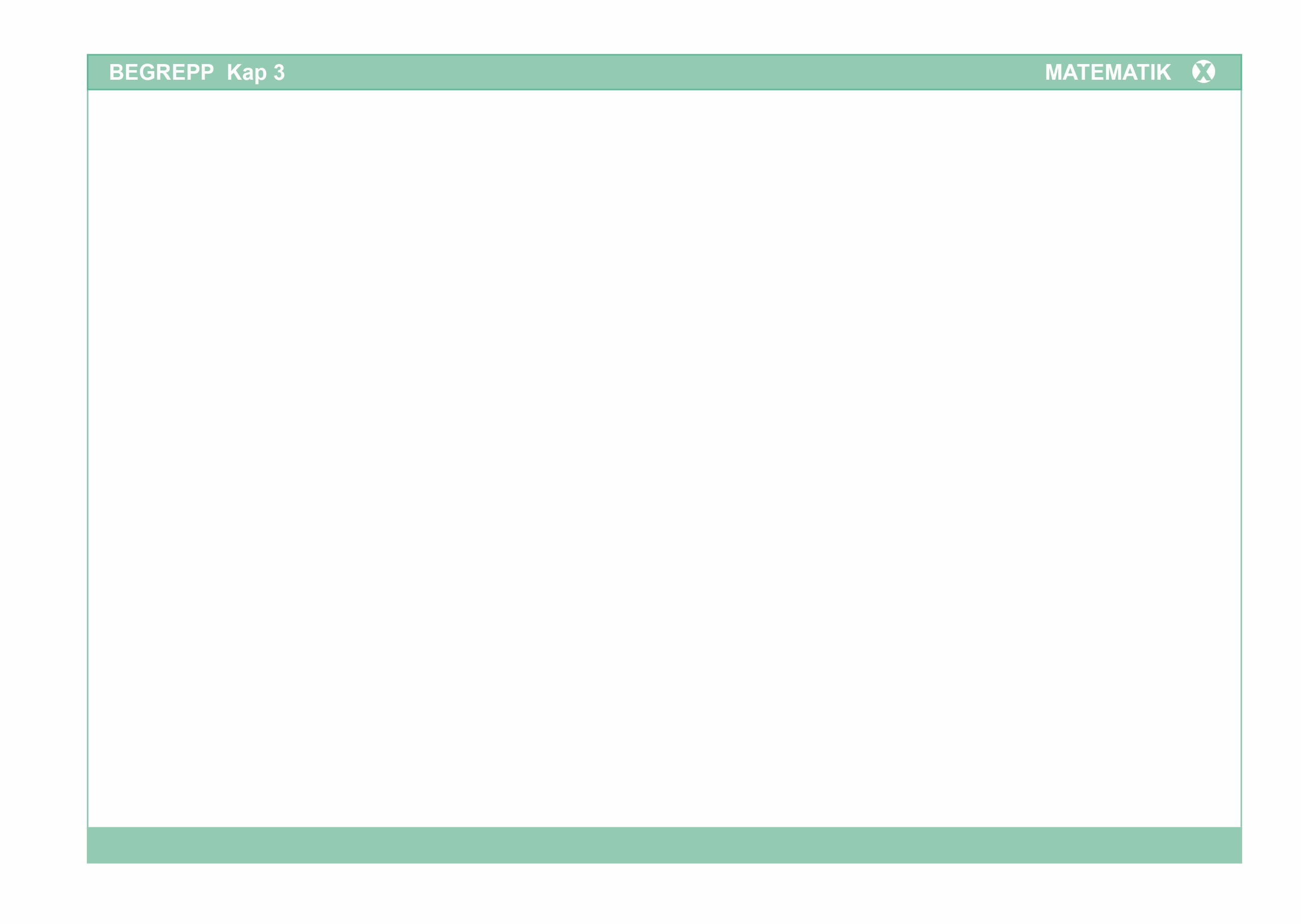 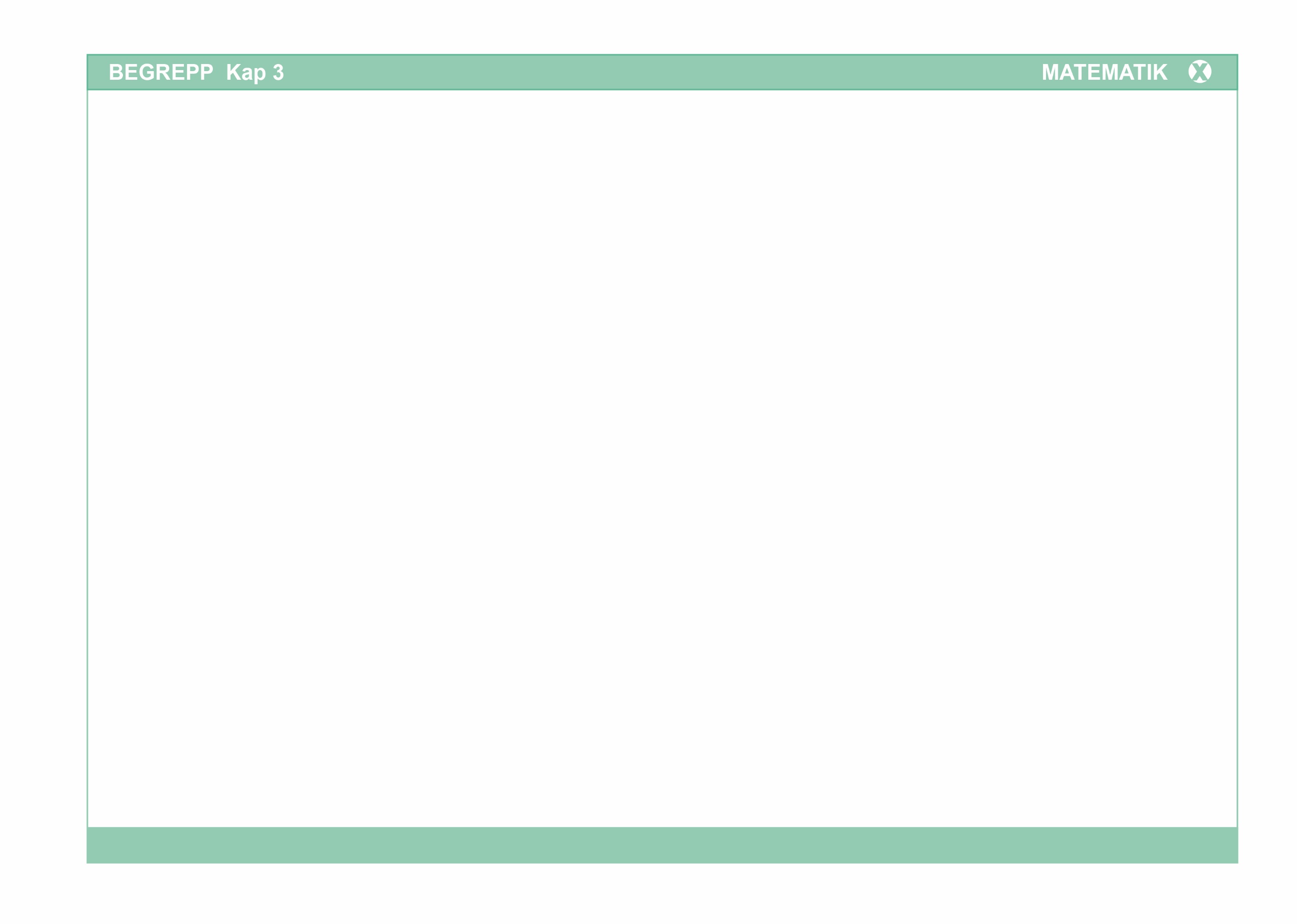 BegreppBeskrivningBild/exempelPrefixLitet ord som placeras i början av ett annat ord och ändrar ordets betydelse.I matematik ändrar prefixen storleken på ett mått. Prefixet milli kan till exempel göra enheten meter till millimeter. Andra exempel på prefix är centi, deci, hekto och kilo.MassaEtt föremåls massa eller vikt berättar hur mycket materia det finns i föremålet. Grundenheten för massa är 1 kilogram 
(1 kg). Andra exempel på enheter för massa är 1 hektogram (1 hg) och 1 milligram (1 mg). VolymEtt föremåls volym berättar hur stor plats ett föremål tar. Grundenheten för volym är 1 kubikmeter (1 m3).Andra exempel på enheter för volym är 1 kubikcentimeter (1 cm3) och 
1 kubikdecimeter (1 dm3).1 liter, 1 deciliter (1 dl) och 1 milliliter (1 ml) är också enheter för volym. LinjeEn linje saknar begränsning åt båda hållen och kan vara rät eller böjd.En rät linje:  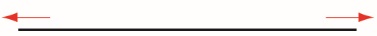 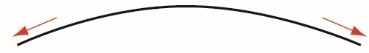 En böjd linje:  Parallella linjerTvå (eller flera) linjer som aldrig korsar varandra hur långt de än dras ut. Avståndet mellan linjerna är alltid lika långt.Parallella linjer:   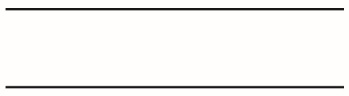 StråleEn rät linje som har begränsning åt ett håll och är obegränsad åt andra hållet. En stråle:  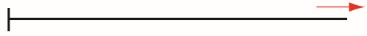 SträckaEn rät linje som är begränsad åt båda hållen. En sträcka kan mätas. Den har en viss längd.En sträcka:  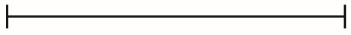 LängdEn linje som är begränsad åt båda hållen har en viss längd. Grundenheten för längd är 1 meter (1 m).Andra exempel på enheter för längd är 1 centimeter (1 cm) och 
1 decimeter (1 dm).   SkalaSkala är ett kortare sätt att skriva längdskala. Skalan berättar vilket förhållandet är mellan två längder. Det används ofta när verkligheten ska avbildas. När man avbildar något stort förminskar man alla längder. När man avbildar något litet förstorar man längderna.Skala 1 : 1 innebär att något avbildas i naturlig storlek. Det betyder att 1 cm på bilden är lika med 1 cm i verkligheten.Skala 1 : 2 innebär att något har förminskats. Det betyder att 1 cm på bilden är lika med 2 cm i verkligheten.Skala 2 : 1 innebär att något har förstorats. Det betyder att 2 cm på bilden är lika med 1 cm i verkligheten.FörminskningEn bild av något där alla längder har gjorts lika många gånger kortare.Skala 1 : 2 betyder att 1 cm på bilden är lika med 2 cm i verkligheten.FörstoringEn bild av något där alla längder har gjorts lika många gånger längre.Skala 2 : 1 betyder att 2 cm på bilden är lika med 1 cm i verkligheten.VinkelEn vinkel berättar hur stor en vridning är mellan två strålar, vinkelben. Strålarna möts i en gemensam punkt, vinkelspetsen. Storleken på en vinkel anges i grader och vinkeln markeras med en båge.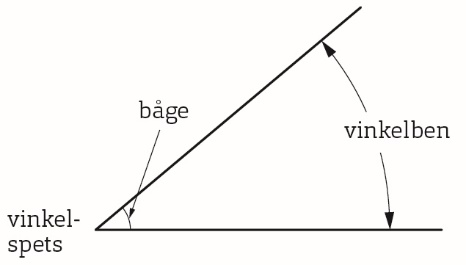 Spetsig vinkelEn spetsig vinkel är mindre än 90°. Den markeras med en båge.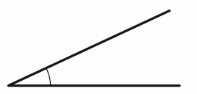 Trubbig vinkelEn trubbig vinkel är större än 90° men mindre än 180°. Den markeras med en båge.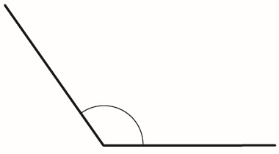 Rät vinkelEn rät vinkel är 90° och markeras med en hake.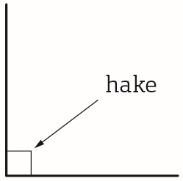 SidovinklarTvå vinklar som ligger sida vid sida vid en rät linje och har ett gemensamt vinkelben. Sidovinklar är 180° sammanlagt.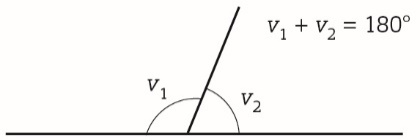 VertikalvinklarTvå vinklar som står mitt emot varandra och har samma spets när två räta linjer korsar varandra. Vertikalvinklar är lika stora.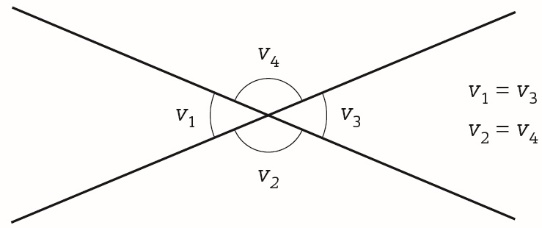 DiagonalEn diagonal är en sträcka mellan två hörn, som inte ligger bredvid varandra, i en polygon. 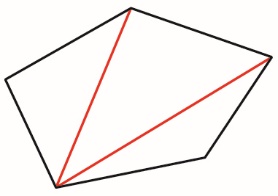 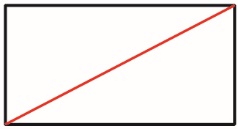 PolygonEn polygon är ett annat namn för månghörning. Polygoner är tvådimensionella figurer med tre eller flera hörn.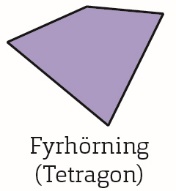 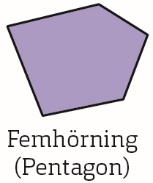 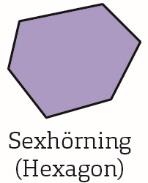 TriangelEn tvådimensionell figur med tre sidor.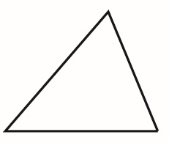 ParallellogramEn tvådimensionell figur med fyra sidor, där motstående sidor är parallella.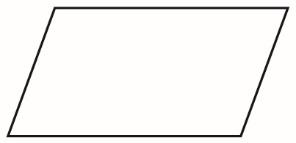 RombEn tvådimensionell figur med fyra sidor, där motstående sidor är parallella och alla sidor är lika långa.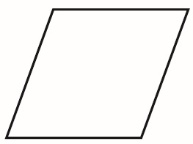 RektangelEn tvådimensionell figur med fyra sidor, där motstående sidor är parallella och alla vinklar är räta.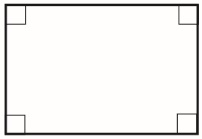 KvadratEn tvådimensionell figur med fyra sidor, där alla sidor är lika långa och alla vinklar är räta.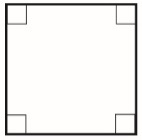 CirkelEn tvådimensionell figur där alla punkter har samma avstånd till en given punkt, medelpunkten.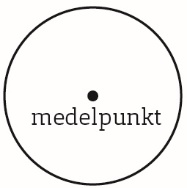 DiameterEn sträcka tvärs över en cirkel genom cirkelns medelpunkt.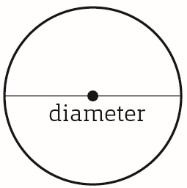 RadieEn sträcka från en cirkels medelpunkt och en punkt på cirkeln.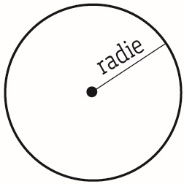 OmkretsEtt föremåls omkrets berättar hur långt det är runt föremålet. Omkretsen av en rektangel med basen 4 cm och höjden 3 cm är:4 cm + 3 cm + 4 cm + 3 cm = 14 cmAreaEtt föremåls area berättar hur stort området är. Grundenheten för area är 1 kvadratmeter (1 m2).Andra exempel på enheter för area är 1 kvadratcentimeter (1 cm2) och 
1 kvadratdecimeter (1 dm2).Arean av en rektangel med basen 4 cm och höjden 3 cm är:4 cm · 3 cm = 12 cm2